هو الذاكر العليم سبحانك يا إلهي تعلم وترىحضرت بهاءاللهأصلي عربي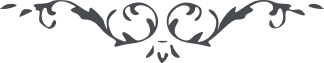 من آثار حضرة بهاءالله – لئالئ الحكمة، المجلد 2، لوح رقم (19)، الصفحة 81 - 84هو الذّاکر العلیمسُبحانَکَ یا اِلٓهِی تَعلَمُ وَ تَرَی ما وَرَدَ عَلی اَصفیائِکَ فِی اَیّامِ ظُهورِکَ ، وَ تَنظُرُ وَ تُشاهِدُ ما حَمَلُوهُ فِی حُبِّکَ وَ رِضائَکَ ، اَی رَبِّ تَنطِقُ دَفاتِرُ العالَمِ بِذُلٍّ اَحِبَّتِکَ وَ عِزِّ اَعدائَک ، وَ تَشهَدُ کُتُبُ الاُمَمِ بِضَعفِ اَصفِیائُکَ وَ قُوَّةِ الَّذِینَ کَفَرُوا بِآیاتِکَ ، تَسمَعُ یا اِلٓهِی فی هذا الحِینِ حَنِینِی وَ مُناجاتِی وَ ذِکرِی وَ تَوَسُّلِی مِن قِبَلِ المُقَرَّبِینَ مِن خَلقِکَوَ المُوَحِّدِینَ مِن بَرِیَّتِکَ وَ عِزَّتِکَ یا سُلطانَ الجَبَروتِ وَ مالِکَ المَلَکُوتِ اِنَّی اَکُونُ موقِناً بِاَنَّ الذِّلَةِ فِی سَبِیلِکَ عِزٌّ لا یُقاسُ بِعِزِّ مَن فِی العالَمِ ، وَ النّارِ فِی حُبِّکَ نُورٌ لا تَحجُبُهُ سُبُحاتُ الاُمَمِ ، وَ لَو اَشرَبُ یا اِلٓهی فِی کُلِّ ساعَةٍ کَأسَ القَضاء مِن اَیادِی الاَعداء لا یَسکُنُ ظَمَأُ شَوقِی وَ عَطَشُ اشتِیاقِی ، اِنَّ الَّذِی شَرِبَ رَحِیقَ حُبِّکَ وَ اَخَذَهُ سُکرُ خَمرِ عِرفانِکَ لا یُجزِعُهُ شَیءٌ فِی اَرضِکَ وَ لا یُشغِلُهُ اَمرٌ مِنَ الاُمُورِ عَنِ النَّظَرِ اِلی اُفُقِ ظُهُورِکَ ، وَ جَمالِکَ الاَبهی وَ مَقامِکَ الاَسنِیٰ ٱلأَسمیٰ ، اِنَّ قَلَمِیَ الاَعلی یُحِبُّ اَن یَرتَفِعَ فِی کُلِّ الاَحیانِ صَرِیْرُهُ وَ صَرِیخُهُ وَ ضَجِیجُهُ فِی هذِهِ المُصِیبَةِ الَّتِی بِها ناحَ اَهلُ الفِردَوسِ وَ سُکّانُ الإِفرِیدُوسِ ، وَ اِنَّها بَلَغَت اِلی مَقامٍ یَرثِی بِها لِسانُ مَظهَرِ اَمرِکَ وَ بَحرِ عِلمِکَ وَ مَشرِقِ وَحیِکَ اِظهاراً لِفَضلِهِ وَ رَحمَتِهِ وَ وَفائِهِ ، یا اَسمِی الحاءَ اِنَّکَ اَنتَ فِی الفِردَوسِ الاَعلی وَ تَزَیَّنَ رَأسُکَ بِاِکلِیلِ عِنایَةِ رَبَّکَ مالِکِ الاَسماء وَ اَحِبّائَکَ فِی غَمٍّ یَنُوحُ لَهُمُ الغَمامُ فِی اللَّیالِی وَ الایّامِ ، ءَ اِنَّکَ تَکشِفُ عَن وَجهِ اَمرِکَ أم تَستُرُهُ کَما سَتَرَ مَولاکَ حِکمَةً مِن عِندِهِ اِنَّ رَبَّکَ لَهُوَ الحَکِیمُ العَلّامُ ، اَنتَ الَّذِی بِکَ ظَهَرَ اَلذِّبْحُ الاَعظَمُ وَ ثَبَتَ حُکمُهُ بَینَ الاُمَمِ ، یا اَسمِی اَلحاءَ تَاَللّهِ بِکَ لاحَ اُفُقُ الوَفاء وَ ظَهَرَ ما اَنتَشَرَ بِهِ اَمرُ اللّهِ فاطِرِ السَّماء ، طُوبی لِعَینٍ بَکَت لِمَصائِبِکَ وَ لِاُذُنٍ سَمِعَت ثَنائَکَ وَ لَوَجهٍ تَوَجَّهَ اِلَیکَ وَ لِنَفْسٍ سَرُعَت اِلی اَن وَرَدَت مَقَّرَّکَ المَقامَ الَّذِی فازَ بَجَسَدِکَ الشَّرِیفِ وَ هَیکَلِکَ المُقَدَّسِ العَزِیزِ ، لَعَمرُ اللّهِ قَد ذابَتِ القُلُوبُ لَمَصِیبَتِکَ وَ تَقَطَّعَتِ الأَکبادُ لِرَزِیَّتِکَ ، یا اَرضَ الصّادِ اَقسِمُکَ بِاَلمَحبُوبِ بِاَن تُخبِرِینِی هَل اَنقَطَعَ عَنکِ عَرفُ الحَبِیبِ الَّذِی بِهِ تَضَوَّعَت رائِحَةُ القَمِیصِ بَینَ اَهلِ التَّقدِیسِ ، وَ هَل یَکُونُ مَطرُوحاً تَحتَ مَخالِبِ کُلِّ ظالِمٍ کَفَرَ بِاَللّهِ وَ آیاتِهِ وَ اَعرَض عَن وَجهِهِ وَ سُلطانِهِ ، یا نَسِیمَ الصّادِ أأَتَیتَ مِن لَدی الحَبِیبِ اِلی المَحبُوبِ بِنَبَاءٍ تَستَبشِرُ بِهِ الاَرواحُ أَو بَخَبَرٍ تَذُوبُ بِهِ الأَکبادُ ، یا نَسِیمَ اَرضِی وَ نَفسِی ما أَجِدُ مِنکَ عَرفَ مَن أَحَبَّنِی کَأَنَّهُ طارَ مِن غُصنِ الدُّنیا اِلی الرَّفِیقِ الأَعلی وَ الاُفُقِ الأَبهِی ، یا ٱسْمِيْ طُوْبیٰ لِعَیْنٍ بَکَتْ لِمَصأئِبِکَ ٱلَّتِيْ بِها یُنادِی اَسمِی الحاءُ فِی أَرضِ اَلطَّفَّ وَ یَقُولُ یا اَسمَ ٱلْحاء لَعَمرُکَ بِمُصِیبَتِکَ تَجَدَّدَتْ مَصائِبِی وَ اَحزانِی وَ کَربِی وَ بَلائی ، یا أَرضَ المَدِینَةِ اَن اَذکُرِی ما وَرَدَ عَلَیهِ وَ عَلی اَخِیِه اِذ حَضَرا مَجمَعَ الظّالِمِینَ الَّذِینَ ما وَجَدُوا رائِحَةَ اَلانصافِ وَ قامُوا عَلی الاَعتِسافِ ، تَاَللّهِ بِهِما اَستَوَتْ کَلِمَةُ اللّهِ الّتِی خَرَجَت مِن فَمِ المَشِیّةِ عَلی عَرشِ الظُّهُورِ ، قالَ وَ قَولَهُ اَلحَقُّ اِنِّی وَ مَن فِی الفِردَوسِ بِاَلحَقِّ الاَکبَرِ لَمُشتاقَةٌ اِلی نَفسٍ قَد قُتِلَت فِی سَبِیلِهِ ، کَذلِکَ نَطَقَ اَلحَقُّ وَ ظَهَرَ ما هُوَ المَستُورُ فِی عِلمِ اللّهِ یَشهَدُ لِسانِی فِی مَلَکُوتِ بَیانِی بِاَنَّهُما اَستَشهِدا فِی سَبِیلِی ، وَ ناحَ لَهُما قَلبِی وَ قَلَمِی وَ الَّذِینَ طافُوا حَول عَرشِی وَ طارُوا فِی هُواءِ قُربِی وَ شَرِبُوا رَحِیقَ اَلطافِی مِن یَدِ عِنایَتِی ، یا اَسمِی وَ اَحبّائی وَ لَو اَنَّ بِمُصِیبَتِکُم ناحَ المَلَأ الأعلی وَ سَکّانُ سُرادِقِ الاَبهی وَ لکِنَّ المَظلُومِ یَحمَدُ اللّهَ وَ یَشکُرُهُ بِما اَیَّدَکُم عَلی عِرفانِ مَطلِعِ اَمرِه وَ رَفَعَ مَقامَکُم عَلی شَأنٍ یَرثِی لَکُم قَلَمُهُ الاَعلی فِی هذا المَقامِ الاَسنی ، طُوبی لِنَفسٍ تَوَجَّهَت اِلَیکُم وَ لِقَلُبٍ فازَ بِحُبَّکُم وَ لِقاصِدٍ قَصَدَ مَقَرَّکُم وَ لِطالِبٍ دَخَلَ اَرضَکُم وَ تَمَسَّکَ بِحَبلِکُم وَزارَ مَقامَکُم ، لَعَمرُ اللّهِ اِنَّهُم مِنَ الفائِزِینَ وَ اِنَّهُم مِنَ المُقَرَّبِینَ فِی کِتابِ اللّهِ المَلِکَ العَلیٍّ العَظِیمِ ، اَلحَمدُ لِلّهِ رَبِّ ما کانَ وَ ما یَکُونُ ، اِنّا للّهِ وَ اِنَّا اِلَیهِ راجِعُونَ .